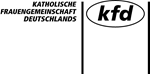 Die Anmeldung kann nur über jeweiligen Diözesanverband erfolgen	T:	0211 44992-57	F:	0211 44992-88	M:	gabriele.mai@kfd.deAnmeldungFrauenleben sind vielfältigBasistreff für kfd-MitgliederHiermit melde ich mich verbindlich zur obigen Veranstaltung an. Die Teilnahmebedingungen habe ich zur Kenntnis genommen und akzeptiert. Ich stimme der Nutzung personenbezoge-ner Daten zu.BemerkungenTermin:26.-28.08.2022Ort:Erbacher Hof, MainzVA-Nr.:21030Ich bin kfd-Mitglied:          jaIch bin kfd-Mitglied:          ja     neinIch engagiere mich auf : Diözesan-,   Dekanats-/Regional-,   Gemeinde-/Ortsebene Sollten Sie kein Interesse an Informationen zu zukünftigen Veranstaltungen der kfd haben, kreuzen Sie bitte hier an:  Ich engagiere mich auf : Diözesan-,   Dekanats-/Regional-,   Gemeinde-/Ortsebene Sollten Sie kein Interesse an Informationen zu zukünftigen Veranstaltungen der kfd haben, kreuzen Sie bitte hier an:  Ich engagiere mich auf : Diözesan-,   Dekanats-/Regional-,   Gemeinde-/Ortsebene Sollten Sie kein Interesse an Informationen zu zukünftigen Veranstaltungen der kfd haben, kreuzen Sie bitte hier an:  Ich engagiere mich auf : Diözesan-,   Dekanats-/Regional-,   Gemeinde-/Ortsebene Sollten Sie kein Interesse an Informationen zu zukünftigen Veranstaltungen der kfd haben, kreuzen Sie bitte hier an:  Ich engagiere mich auf : Diözesan-,   Dekanats-/Regional-,   Gemeinde-/Ortsebene Sollten Sie kein Interesse an Informationen zu zukünftigen Veranstaltungen der kfd haben, kreuzen Sie bitte hier an:  Ich engagiere mich auf : Diözesan-,   Dekanats-/Regional-,   Gemeinde-/Ortsebene Sollten Sie kein Interesse an Informationen zu zukünftigen Veranstaltungen der kfd haben, kreuzen Sie bitte hier an:  Name / VornameStraße / HausnummerPLZ / OrtTelefonEmailDiözesan-/
LandesverbandUnterkunft | Verpflegung |   Ich teile ein Zimmer mit: 
    Ich benötige spezielle Kost.           Unterkunft | Verpflegung |   Ich teile ein Zimmer mit: 
    Ich benötige spezielle Kost.           Unterkunft | Verpflegung |   Ich teile ein Zimmer mit: 
    Ich benötige spezielle Kost.           Unterkunft | Verpflegung |   Ich teile ein Zimmer mit: 
    Ich benötige spezielle Kost.           Unterkunft | Verpflegung |   Ich teile ein Zimmer mit: 
    Ich benötige spezielle Kost.           Unterkunft | Verpflegung |   Ich teile ein Zimmer mit: 
    Ich benötige spezielle Kost.           DatumName